Бөлім: Тірі ағзаларды жүйелеу ДескрипторларТақырып Тірі ағзаларды жүйелеуОқу мақсаты 7.1.1.2 Жүйеленуде тірі ағзалардың орнын анықтау 7.1.1.3Омыртқасыз және омыртқалы жануарлардың құрылысының ерекшеліктерін сипаттау 7.1.1.4 Жекелеген ағзаларға қарапайым дихотомиялық кілттерді қолдануБағалау критерийі Білім алушы -Жүйеленуде тірі ағзалардың орнын анықтайды -Омыртқасыз және омыртқалы жануарлардың құрылысынң ерекшеліктерін сипаттайды -Жекелеген ағзаларға қарапайым дихотомиялық кілттерді қолданадыОйлау дағдысының деңгейлері Білу. Түсіну. Қолдану.Орындау уақыты 15минутТапсырма .   1.Төменде берілген ағзалардың жүйелік орнын анықтаңыз. Кестені атауларын жазып толтырыңыз.  Алма ағашы, кірпікшелі кебісше, полип гидрасы, зең саңырауқұлағы, қоңыр аю,   хлорелла, қарлығаш, жолбарыс,мүктер, жүзім ұлуы, қандауырша, саламандра                                                                                                                                       (3 ұпай)2.(а) Суретті қарастырыңыз.(а) Осы екі ағзаның құрылыс ерекшеліктерін сипатта...............................................................................................................................................................................................................................................................................................................................................................................................................................................(2 ұпай)(б) Омыртқалы және омыртқасыз ағзаны анықтаОмыртқалы ағза.........................................Омыртқасыз ағза.......................................                                                                 (1 ұпай) 3.Дихомотиялық кілтті қолданып 5 нөмірімен белгіленген ағзаны анықта.2. 3.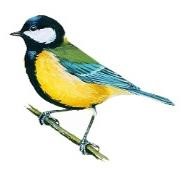 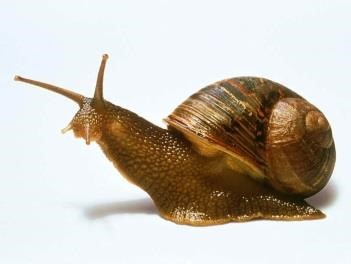 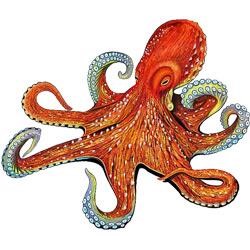 1.4. 5.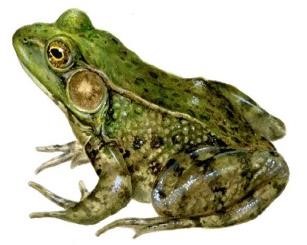 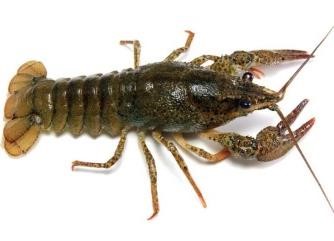                                                                                                                                   (1 ұпай)Тапсырма .   1.Төменде берілген ағзалардың жүйелік орнын анықтаңыз. Кестені атауларын жазып толтырыңыз.  Алма ағашы, кірпікшелі кебісше, полип гидрасы, зең саңырауқұлағы, қоңыр аю,   хлорелла, қарлығаш, жолбарыс,мүктер, жүзім ұлуы, қандауырша, саламандра                                                                                                                                       (3 ұпай)2.(а) Суретті қарастырыңыз.(а) Осы екі ағзаның құрылыс ерекшеліктерін сипатта...............................................................................................................................................................................................................................................................................................................................................................................................................................................(2 ұпай)(б) Омыртқалы және омыртқасыз ағзаны анықтаОмыртқалы ағза.........................................Омыртқасыз ағза.......................................                                                                 (1 ұпай) 3.Дихомотиялық кілтті қолданып 5 нөмірімен белгіленген ағзаны анықта.2. 3.1.4. 5.                                                                                                                                  (1 ұпай)Бағалау критерилеріТапсырма№ДескрипторБаллБағалау критерилеріТапсырма№Білім алушыБалл   Жүйеленуде тірі  ағзалардың орнын  анықтайды            1 Өсімдіктердің жүйелік орнын анықтайды Жануарлардың жүйелік орнын анықтайды Саңырауқұлақтардың жүйелік орнын анықтайды     1      1    1 Омыртқасыз және омыртқалы жануарлардың құрылысынң ерекшеліктерін сипаттайды        2   Тышқан және шұбалшаңның құрылыс    ерекшеліктерін сипаттайды Омыртқалы және омыртқасыз ағзаны анықтайды 2  1 Жекелеген ағзаларға қарапайым    дихотомиялық кілттерді қолданады      3 Дихотомиялық кілтті қолданып белгіленген ағзаны анықтайды 1Барлық балл саны:Барлық балл саны:Барлық балл саны:   7